                                                                                                                      Орджоникидзевский районный суд                                                                                            г. Магнитогорска Челябинской области                                                                                                                        Судье Завьяловой Т.А.                                                                                            г. Магнитогорск ул. Маяковского д. 23                                                                                                                             дело №2-1916/2023                                                                                           по иску Царьковой Елены Николаевны                                                                                               к Царькову Виталию Анатольевичу о                                                                                          разделе совместно нажитого имущества                                                                                                от ответчика по делу Царькова В.А.,                                                                                    зарег.: г. Магнитогорск, ул. Коробова, д.2/1,                                                                                                                                                     кв.116.                                                                                                                                                                                                                                                                        фактическое место жительства:                                                                                                Республика Башкортостан, с. Красная                                                                                                        Башкирия, ул. Ленина, д.8, кв.11                                                                                                                             тел.: 8 963 095 75 5519 июня 2023г.                                                            ВОЗРАЖЕНИЯ                                                    на исковое заявление                                         (уточненное по состоянию на 09.06.2023)          С исковыми требованиями Царьковой Елены Николаевны о разделе имущества супругов согласен в части.      1.Не возражаю произвести раздел квартиры, расположенной по адресу: г. Магнитогорск, ул. Коробова, д.2/1, кв.116, признав за каждым из нас право общей долевой собственности в указанной квартире, по ½ доли, за каждым.   2. Возражаю против передачи в собственность Царьковой Елене Николаевне автомобиля Лада Ларгус, 2014 года выпуска, VIN XTARS0Y5LE0797153, гос. Номер Е570СН174.   3. Предлагаю передать в собственность Царькова Виталия Анатольевича, 21.09.1972г.р., автомобиль Лада Ларгус, 2014 года выпуска, VIN XTARS0Y5LE0797153, гос. Номер Е570СН174    4. Взыскать с ответчика Царькова Виталия Анатольевича, 21.09.1972г.р., в пользу истцы денежную компенсацию за вышеуказанный автомобиль в размере 231500 руб.;   5. Возражаю против заявленной истицей суммы расходов по оплате юридической помощи в размере 30000. В силу ст. 100 Гражданского процессуального кодекса Российской Федерации стороне, в пользу которой состоялось решение суда, по ее письменному ходатайству суд присуждает с другой стороны расходы на оплату услуг представителя в разумных пределах.Полагаю, также, что квитанция об оплате юридической помощи адвоката c учетом разъяснений, данных Верховным Судом РФ 19.01.2003г. в Кассационном определении по делу №16-КАД22-20-К4, не подтверждает несение судебных расходов на оплату услуг представителя. Для решения вопроса о компенсации расходов необходимы также соглашение между доверителем и адвокатом, приходный кассовый ордер и иные документы, подтверждающие поступление денежных средств от Доверителя адвокатуРассматриваемое судом дело не является сложным. По делу было проведено два заседания. Первое это подготовка дела(собеседование), которое состоялось 27.04.2023, и на котором представителя истицы не участвовал.  И второе предварительное судебное заседание, которое состоялось 16.05.2023. Все юридические услуги по данному делу сводиться с составления искового заявления и участию представителя истицы на одном заседаний. Стоимость участия представителя в подобных спорах в г Магнитогорске от 3 до 5 тысяч рублей. Стоимость составления искового заявления 3-4 тысячи рублей.  На основании вышеизложенного прошу отказать во взыскании с меня расходов по оплате юридической помощи. А в случай если суд посчитает необходимым удовлетворить заявления истицы прощу снизить размер взысканий до 8 000 рублей.6. Возражаю против взыскания с меня расходов по составлении отчета о рыночной стоимости автомобиля в размере 5000 руб. Отчет о рыночной стоимости автомобиля был составлен 28 марта 2023 года. Заявление в суд истицей было подано 7 апреля 2023 года. Данные расходы являются до судебными.В рамках данного дела в исковые заявления истицей достаточно было просто указать цену нашего автомобиля на момент покупки.На основаниях изложенного прошу отказать во взыскании с меня расходов по составлению отчёта о рыночной стоимости автомобиля.7. Не согласен так же с остальной частью требований истицы о взыскании с меня понесенных ей по делу судебных расходов. В соответствии с ч.1 ст.98 ГК РФ стороне, в пользу которой состоялось решение суда, суд присуждает возместить с другой стороны все понесенные по делу судебные расходы, за исключением случаев, предусмотренных частью второй статьи 96 настоящего Кодекса. В случае, если иск удовлетворен частично, указанные в настоящей статье судебные расходы присуждаются истцу пропорционально размеру удовлетворенных судом исковых требований, а ответчику пропорционально той части исковых требований, в которой истцу отказано.В соответствии со ст.88 ГПК РФ судебные расходы состоят из государственной пошлины и издержек, связанных с рассмотрением дела.         В силу ст. 100 Гражданского процессуального кодекса Российской Федерации стороне, в пользу которой состоялось решение суда, по ее письменному ходатайству суд присуждает с другой стороны расходы на оплату услуг представителя в разумных пределах.       По смыслу вышеназванных законоположений принципом распределения судебных расходов выступает возмещение судебных расходов   лицу, которое их понесло, за счет лица, не в пользу которого принят итоговый судебный акт по делу. (п.1. Постановления Пленума Верховного Суда РФ от 21.01. 2016 г. «О некоторых вопросах применения законодательства о возмещении издержек, связанных с рассмотрением дела».).          Исходя из баланса   прав и законных интересов сторон по настоящему делу, полагаю разумным и целесообразным разделить расходы по уплате госпошлины в размере 11344 руб. и расходы по оплате судебной экспертизы в сумме 3000 между нами поровну (по ½ каждому).                Царьков Виталий Анатольевич                          19 июня 2023г.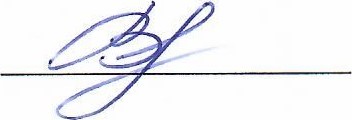 